Pour présenter une demande d’inscription, vous devez remplir ce formulaire. Section 1 : Objet de la demande Section 2 : Renseignements sur l’identité du candidat Section 3 : Paiement OuFaire parvenir votre demande par courriel à :registrariat@enpq.gouv.qc.caSi vous avez besoin d'informations supplémentaires, n’hésitez pas à communiquer avec nous par téléphone au 450 680-6800, poste 20704 (sans frais : 1 866 680-3677) ou par courriel à registrariat@enpq.gouv.qc.ca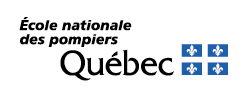 Instructeur Demande d’admission mise - à niveau du courspompier i (Section 1-2-3)Inscription à la formationInstructeur - Mise à niveau du programme Pompier I(Session d’une durée d’environ 3 heures, offerte via la plateforme Teams)Préalable : Être instructeur accrédité du programme Pompier I de l’ENPQDate Mise à niveau Pompier I, section 1 Lundi 18 septembre 2023, de 9 h à 12 h(Date limite d’inscription : 10 septembre 2023)(Capacité d’accueil limitée : 30 candidats par groupe)Coût à l’inscription Montant total 1 293,47 $ (1 125 $ + 56,25 $ + 112,22 $)	        TPS	                 TVQPour la mise à niveau Pompier I, veuillez noter que le coût de la formation inclut: - La présentation de la mise à niveau de la section 1 (3 h);  - La présentation de la mise à niveau de la section 2 (3 h); - La présentation de la mise à niveau de la section 3 (3 h). Le matériel suivant est également inclus dans le prix :O Manuel de lutte contre l’incendie et d’intervention en matières dangereuses, 7e édition - IFSTA (Tomes 1 et 2), O Cahier d’exercices du Manuel de lutte contre l’incendie et d’intervention en matières dangereuses, 7e édition - IFSTA; o Le cahier-réponses du cahier d’exercices; o Le guide de l’apprenant; o Le guide des activités d’apprentissage, section 1 (sections 2 et 3 à venir); o Guide de l’instructeur; o Guide des entraînements; o Les présentations des cours 1-9 de la section 1 (environ 1 200 diapositives); o (À venir) Diapositive de la section 2 (environ 1 000 diapositives); o (À venir) Diapositive de la section 3 (environ 1 100 diapositives).  Le coût total comprend l’ensemble des trois périodes de mises à niveau.Nom de famille :Nom de famille :Nom de famille :Prénom(s) usuel(s) : Prénom(s) usuel(s) : Prénom(s) usuel(s) : Prénom(s) usuel(s) : Prénom(s) usuel(s) : Prénom(s) usuel(s) : Prénom(s) usuel(s) : Adresse du lieu de résidence permanentAdresse du lieu de résidence permanentAdresse du lieu de résidence permanentAdresse du lieu de résidence permanentAdresse du lieu de résidence permanentAdresse du lieu de résidence permanentAdresse du lieu de résidence permanentAdresse du lieu de résidence permanentAdresse du lieu de résidence permanentAdresse du lieu de résidence permanentNo civique :      Rue :      Rue :      Rue :      Rue :      App. :      App. :      C.P. ou succursale ou route rurale :      C.P. ou succursale ou route rurale :      C.P. ou succursale ou route rurale :      Municipalité/Ville :       Municipalité/Ville :       Municipalité/Ville :       Municipalité/Ville :       Province :      Province :      Province :      Province :      Code postal :      Code postal :      Téléphone domicile :      Téléphone domicile :      Cellulaire :      Cellulaire :      Cellulaire :      Cellulaire :      Téléphone travaill :      Téléphone travaill :      Téléphone travaill :      Poste :      Courrier électronique (obligatoire) :Courrier électronique (obligatoire) :IMPORTANT : Ce courrier électronique sera utilisé pour l’envoi du lien de la formation.IMPORTANT : Ce courrier électronique sera utilisé pour l’envoi du lien de la formation.IMPORTANT : Ce courrier électronique sera utilisé pour l’envoi du lien de la formation.IMPORTANT : Ce courrier électronique sera utilisé pour l’envoi du lien de la formation.IMPORTANT : Ce courrier électronique sera utilisé pour l’envoi du lien de la formation.IMPORTANT : Ce courrier électronique sera utilisé pour l’envoi du lien de la formation.IMPORTANT : Ce courrier électronique sera utilisé pour l’envoi du lien de la formation.IMPORTANT : Ce courrier électronique sera utilisé pour l’envoi du lien de la formation.A) Paiement effectué par le candidat – Autorisation de paiement par carte de crédit. A) Paiement effectué par le candidat – Autorisation de paiement par carte de crédit. Si l’inscription est payée par carte de crédit (Visa ou Mastercard), veuillez retourner le formulaire dûment rempli par courriel à registrariat@enpq.gouv.qc.ca. Vous recevrez par la suite un courriel confirmant votre admission et vous indiquant que vous pouvez procéder à votre inscription au portail COBA. Si l’inscription est payée par carte de crédit (Visa ou Mastercard), veuillez retourner le formulaire dûment rempli par courriel à registrariat@enpq.gouv.qc.ca. Vous recevrez par la suite un courriel confirmant votre admission et vous indiquant que vous pouvez procéder à votre inscription au portail COBA. B) Paiement effectué par bon de commande – Autorisation de paiement par un organismeB) Paiement effectué par bon de commande – Autorisation de paiement par un organismeB) Paiement effectué par bon de commande – Autorisation de paiement par un organismeB) Paiement effectué par bon de commande – Autorisation de paiement par un organismeB) Paiement effectué par bon de commande – Autorisation de paiement par un organismeB) Paiement effectué par bon de commande – Autorisation de paiement par un organismeB) Paiement effectué par bon de commande – Autorisation de paiement par un organismeB) Paiement effectué par bon de commande – Autorisation de paiement par un organismeB) Paiement effectué par bon de commande – Autorisation de paiement par un organismeB) Paiement effectué par bon de commande – Autorisation de paiement par un organismeB) Paiement effectué par bon de commande – Autorisation de paiement par un organismeNo du bon de commande : No du bon de commande : No du bon de commande : No du bon de commande : No du bon de commande : Code partenaire : Code partenaire : Nom de l’organisme Adresse complète : Adresse complète : Adresse complète : Nom du responsable: Nom du responsable: Nom du responsable: Nom du responsable: No de téléphone :No de téléphone :No de télécopieur : No de télécopieur : Courriel : 